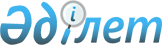 О внесении изменений и дополнений в постановление Правительства Республики Казахстан от 25 июня 1996 года № 790
					
			Утративший силу
			
			
		
					Постановление Правительства Республики Казахстан от 29 марта 2001 года № 410. Утратило силу постановлением Правительства Республики Казахстан от 5 августа 2013 года № 796

      Сноска. Утратило силу постановлением Правительства РК от 05.08.2013 № 796.      Правительство Республики Казахстан постановляет: 

      1. Внести в постановление Правительства Республики Казахстан от 25 июня 1996 года N 790  P960790_

   "О Перечне республиканских государственных предприятий" (САПП Республики Казахстан, 1996 г., N 29, ст. 256) следующие изменения и дополнения:     в Перечне республиканских государственных предприятий, утвержденном указанным постановлением:     в разделе "Агентство Республики Казахстан по чрезвычайным ситуациям" строки:"109-9 Научно-исследовательский центр по        технической безопасности для        предприятий цветной металлургии             город Усть-Каменогорск109-10 Научно-исследовательский центр по        технической безопасности для        предприятий черной металлургии              город Караганда       109-11 Научно-исследовательский центр по        технической безопасности в нефте-       газовой промышленности, геологии        по нефти и газу                             город Атырау"       изложить в следующей редакции:"109-10 Республиканское государственное        казенное предприятие "Научно-       исследовательский центр по        технической безопасности для        предприятий цветной металлургии"            город Усть-Каменогорск  109-11 Республиканское государственное       казенное предприятие "Научно-       исследовательский центр по        технической безопасности для       предприятий черной металлургии"              город Караганда       109-12 Республиканское государственное        казенное предприятие "Научно-       исследовательский центр по        технической безопасности в        нефтегазовой промышленности,       геологии по нефти и газу"                    город Атырау";     дополнить строками, порядковые номера 109-13, 109-14, 109-15, следующего содержания:"109-13 Республиканское государственное         казенное предприятие "Казахский         государственный научно-        исследовательский институт по         безопасности работ в горной         промышленности"                               город Караганда 109-14  Республиканское государственное         казенное предприятие "Республиканский        научно-исследовательский центр по         проблемам безопасности в химической,        нефтехимической, нефтеперерабатывающей,         микробиологической, химико-фармацевтической        и пищевой промышленности"                      город Шымкент 109-15  Республиканское государственное         казенное предприятие "Научно-инженерный        центр горноспасателей Республики         Казахстан"                                     город Караганда".     2. Настоящее постановление вступает в силу со дня подписания.     Премьер-Министр  Республики Казахстан           (Специалисты: Мартина Н.А.,                   Цай Л.Г.)            
					© 2012. РГП на ПХВ «Институт законодательства и правовой информации Республики Казахстан» Министерства юстиции Республики Казахстан
				